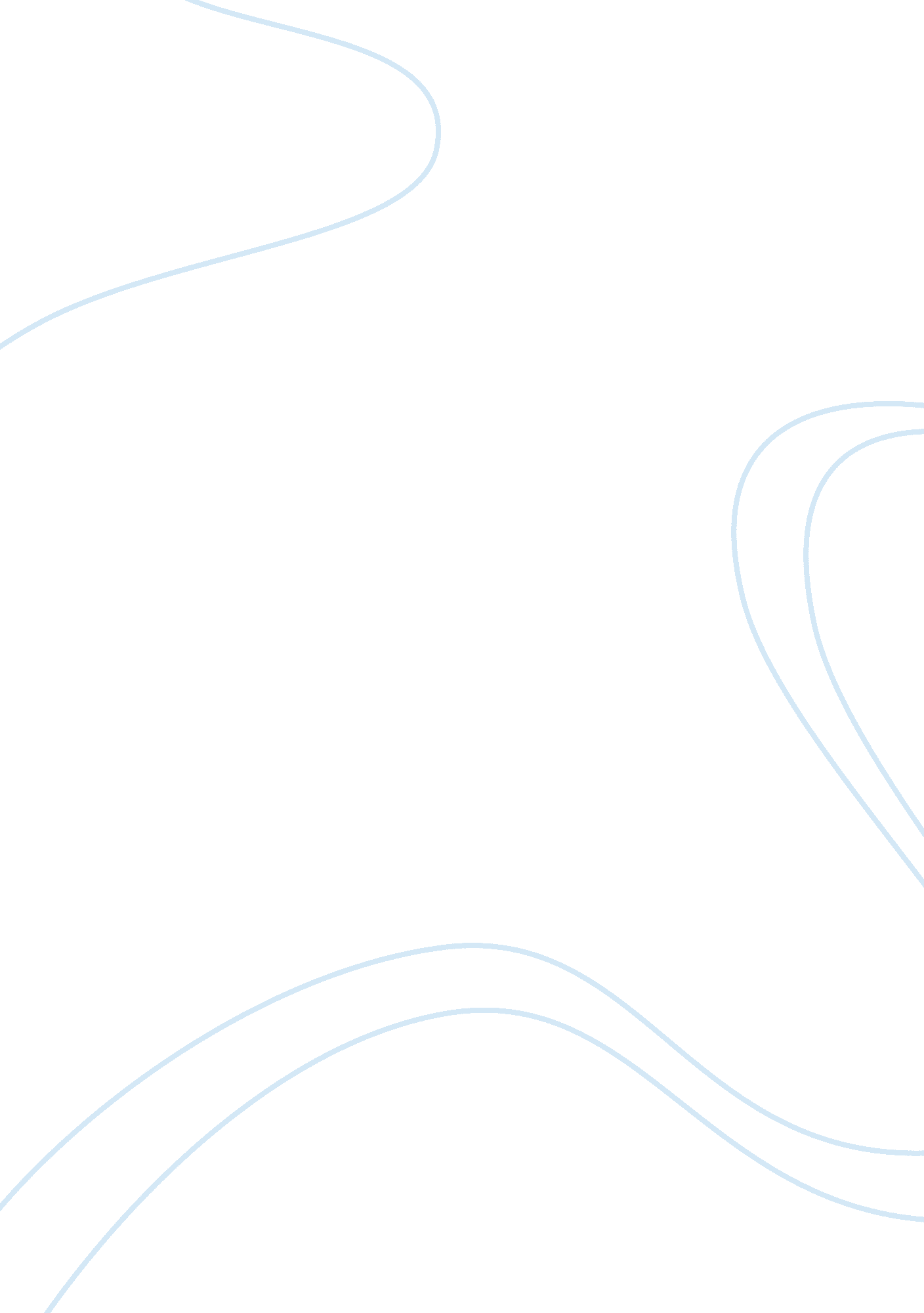 Hockey observation reportSociety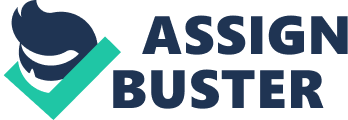 Yesterday was the first time bought a ticket to watch a live game of junior hockey. I sat behind the net of Pets for two periods and watched the game. That's a great place to see if London boys are going to shoot the puck into the net or not, but also, it's hard to look at the left way of the rink to follow the game. It was a great time, and it is much better than watching on TV or internet. I can really fell the atmosphere at the stadium and enjoy the game. That was the game that people expected London Knights will get the ten-game winning streak, but London boys were lost before over 9, 000 fans at Budweiser Gardens. Subculture Members Senior was the largest group of audiences in Budweiser Gardens. You probably could see them everywhere, and they also are one of biggest fans of London Knights. It's easy to recognize them by their outlooks, drinks they had (mostly were beer for men), clothes (they dressed London Knight Jerseys with old design, not the new one). They have huge knowledge not only about Indo Knights hockey, but also about other subcultures of hockey: women hockey, NIL, Olympic hockey... Junior and minor also are big parts of fans. They normally had a group of friends and watched the game together. They wore hoodoos or hockey jerseys with jeans and sneakers. You could hear them talk about the game and players that they adore not only London Knights but also other teams from NIL such as Toronto Maple Leaf, Detroit Red wings, Winnipeg Jets Young adults came to the game alone or with their friends. They drank beers, and their outlooks are different with: Jeans, shirts or T-shirts, caps... Beside the topic about London hockey, they also talked about NIL, works, loves, lives... Its not hard to define them with other groups. Families came to the game with their children. They talked to kids bout hockey, players, the rinks, the puck... I believethat a passion Of a kid was developed by their parents, especially their fathers. Kids and then Will become a big fan of hockey and could be a good player too. Beliefs and Values At the last two minutes, after the coach of London decided not to put the goalie on the rink to protect the net after they got the first shot, but another player, Petrography got the chance to shoot the third score in the net of team London. A lot of audiences felt angry and disappointed; they screamed loud. They stood up and left their seats to go home because they believed hat London would lose because no more chances for London to get 3 shots into the net of Petrography to win the game, and finally, Knights' boys were lost. When one player of Petrography had to get in the penalty box and London Knights had a good chance to score, all of audiences that Loon's fans started standing up and chanting: " Go, Knights go! Go Knights go! " to cheers for the boys because fans believed that London could get one shot for that big chance. They were absolutely right; London boys slapped grateful shot into the net with all hard try. The scaffold was blow upped by those screams of London fans. Customs and Behaviors Before the game began, everyone stood up and Sang the song " O Canada". Almost everybody just stood up and listened to children's choir sing the song, but the man who stood behind me sang it out loud. I could feel that Hess so proud of Canada and alsorespectto it and all other people. A fan sat right behind the net of Pets punched on the protected glass when London boys missed their shots so many times. He punched and screamed loud: " Shoot that puck into the net" to show his anger on the boys and the way they played. At the corners of the rink, players of both Pets and London usually push heir rivals into the bar to make them cannot move and get hurt. Therefore, players could create chances to get the puck or help their team mates get the puck to score or protect their goal. Loon's goalie normally went out a little too far from the goal and he stood more on the left of the net. That created chances for Pets boys to get two scores into Loon's net. Lineup is a normal thing but it shows people's behaviors. Audiences waited on the line to get into the arena and also to get out during the break time. People just usually line up to buy foods, tickets... ND other things else, but inning up to go washroom and waiting for quite long time is really polite and culturally. It shows people's good ethics and behaviors. It's absolutely right to say that Canadians are very polite. A London boy broke his stick while he was trying to get the stick from a Pets boy. Then he decided not to care about the stick but moving follow Pets boy to hinder him pass the puck to his team mates. He also tried to get another stick from the other boys when he got a chance. My seat is not the best place to follow all over the rink because it's hard to see what's happening on the left corners at our seats. Teases why every time suck was passed to that place, people normally tried to leaned and moves their body up a bit, so they could watch the game easily; therefore they would not miss if London boys score. Clapping your hands to make applause for your home team is normal thing, but when it's done for Loon's competitor- Pets is a different story. A man that is London Knights' fan, who sat beside my section made applause for Pets boys after they had hit London boys one shot. In my opinion, that was really great shot from the left side of the net, and it should be appreciated not only by Pets fans, but also other people that are not. Almost everyone stood up, clapped their hands, and screamed loud right after London boys got one shoot into Pets' net. That's the way people cheer up for their boys and show their excitations. They kept doing it for a while until the game started again. The referees normally did not move after they dropped the puck until boys get it or shot it far away from him. They do not want their movements affect to the puck; therefore, players could easily to follow and throw or pass it to their team mates. Social Relationships Few parents came to watch their sons play on the game. They came to enjoy he game and cheer not only for their boys, but also the others too. Taking pictures could not be forgotten because they want to capture the moments that their sons were skating, playing and enjoyed the game. Couple groups of minor players' sibling socializing cam to watch the game of London Knights. They could enjoy watching their favorite sport, but also that could be an example for them to learn how to play, what can be happened, how they can solve problems... They sat together, talked to each other, and commented about the game. A few couples of husband and wife came to watch the game as the way to relax on the weekend. They sat beside each other, shared foods and drinks... During the second break, kiss cam moved around to catch people's kisses and ask people to make kisses. It was wrong for few times when it mixed up two couples and made people laughing. A group of Pets fans came to Budweiser Gardens to support their boys. They sat together and talked about both London and Pets, how they play, about London... They were very happy when Pets beat London boys with ratio 3-1. Some journalists also were there to watch the game and also record about it for London local newspapers. Hind that they watch it more carefully than there people because that they have to write a report later to provide the information about the game for people who did not came to. Institutions and Organizations When got into the gate, saw few groups of minor hockey organization was selling 50-50 tickets for their upcoming game next week. If you buy a ticket at Budweiser Gardens that was sold by minor hockey organization, you just need to pay half of price (it was around 10 bucks), and a lot of people like junior, parents purchased couple tickets for themselves and their kids to enjoy the game while support for minor hockey organization. Aluminum Associates sold stuffs of London Knights team such as: hats, stickers, pucks, jerseys... That are provided to Loon's fans. They get involve with Budweiser Gardens to sell things while supporting for London boys and also bring revenue to run the team. Banshee College sold ticket of the game for Banshee students with price that under regular price to bring students to the game. They work with Budweiser to get tickets for students with cheaper price. You probably could see a lot of Banshee students with their tickets that was purchased at Biz Booth. Material Goods Since I got into the Budweiser Gardens, could see a lot of people wear Indo Knights' jerseys: kids, men, and women, senior... Not only that, they also dressed Knights' hats and scarf. Everything made a wonderful picture of white, yellow and green. A lot of people ate pizza of Pizza Pizza while they were watching the game. During the brake time, the line of people waiting for pizza at Pizza Pizza store was as long as other stores'. Pepsi is favorite drink for kids during the game. They also grabbed few bags Of popcorn to get ready for the show. For adult men, they bought a cups or bottle of beer like Bud Light or Budweiser with French fried from Harvey's or other brands. In the second breaking time, London Toyota Company showed audiences their two brand new cars for 2014. Everyone kept talking about it for a while until the game start the third period. After the breaks, two girls sat beside me came back with a bag of Lays' chip and a Harvey's' burger. I saw some women and kids wore yellow and green cheer gloves, the main colors of London Knights. There was a kid sat in front of me with a small hockey stick with London Knights' sticker on his hand since the game starts until the end. Language I probably have to say that the man sat beside me during the game is one of the craziest fans Of London Knights. He screamed out loud at the guy of Pets, who put a guy of London team on the rink: " Shut the f*** up Devils! " He looked very serious and tried to protect the player of the team he likes. " Go, Knights go! Go, Knights go! " was chanted to cheer up the spirits of players by audiences (kids and seniors almost) when they have good chance to attack and score. The sound kept going around and around with the applause, the sound of the bell from a woman, and the vaguely trumpet. It made both audiences and players feel exciting and happy. Some other young guys from the section beside me got mad when the game almost finished. When London players shot the puck out of the net of Petrography, they screamed: " That net must have a big hole! " Fans got really angry because London boys missed too many chance to get the puck into the net. When the game almost finished, referees decided to put both players Of Petrography and London into the penalty box because they got fight. The Petrography player yelled at referee: 'What the h***? Why do I need to go there? ND continued fighting with the boy of London. Both of them finally were eliminated out of the rink. The two boys sat at the 2 lines in front of me attracted me while the discussed about the game and players: " He should shoot it immediately when he was close to the net, not waiting for others... " They talked about it with a wonderful passion, and they are in live with the game. Ill. Conclusion Attending the game was the great time to relax for the weekend and finish my reading week, but got a bit disappointed because London boys were defeated 3-1 by Petrography Pets. Anyway, enjoyed the game, mingled tit the crowd, and were a part of the game like other London Knights fans. It was a good chance for parents to bring the hockey passion to their kids while showing their passions also. Junior hockey in London is great subculture for everyone who loves Hockey. It is not only the key to help junior players to become a professional hockey player, but also, it is the game for people to show their loves to hockey and Loon's team. In addition, London is a door for kids to see that hockey is an important passion of their lives. You cannot have the felling how London fans get crazy until you are a part Of it. 